Conditions de stage à  Unterhaching (Allemagne)Être résident au Vésinet au moment du dépôt de la candidatureÊtre adhérent au Comité de Jumelages du Vésinet (cotisation : 20€ par an et par famille)Période du séjour : 4 semaines de mi-juillet jusqu’à la mi-août selon les possibilités à Unterhaching,  espaces verts,  dans une école maternelle (Kindergarten)Inscriptions : dès la rentrée en septembre. Réponse en fonction du nombre de candidats. Les candidat(e)s seront reçu(e)s par 1 ou 2 membres du bureau du Comité de Jumelages pour présenter leur candidatureComment déposer sa candidature : Remplir et signer la fiche de candidature disponible sur notre site, avec photo d’identité récente Fournir la fiche conditions de stage signée avec 1 chèque de cotisation (20€)1 chèque de 70€ de frais de dossier (chèque à l’ordre du Comité de Jumelages). Une lettre de motivation en allemand, 1 copie de la carte d’identité recto/versoet un certificat de scolarité selon le modèle fourni (Immatrikulationsbescheinigung).Le dossier de candidature complet doit être : Déposé au Comité de Jumelages sous forme papier (avec le règlement de 70€ pour les frais de dossier) pendant une de nos permanences ou au FORUM 3 Avenue des Pages 78110 LE VESINETEt envoyé scanné par mail dans son intégralité à :jumelages.levesinet@gmail.com Cc. edithfischof@gmail.comMerci d’envoyer des fichiers séparés pour la fiche de candidaturela lettre de motivation en allemandles conditions de stage signées. Conditions de participation : avoir 18 ans ou + bien parler l’allemand (nécessaire surtout pour le travail dans une école maternelle). Être motivé par une expérience de travail à l’étranger.Rémunération : environ 6,50 € de l’heure environ 1350 € net pour 4 semaines, payé en espèces en fin de séjour. Il s’agit d’un vrai « job d’été »Hébergement : logement du Comité de Jumelage d’Unterhaching : 5 € par nuit + 15 € de nettoyage par semaine + caution 100 € (pour d’éventuels dégâts causés dans l’appartement ou avec le vélo). Une caution de 50 € est à verser en cas d'utilisation d'une bicyclette + 1 € par jour (non rendu)Les billets d’avion (aéroport Munich) ou de train pour se rendre à Unterhaching sont à la charge des participants Autres frais et démarches : prévoir une carte d’identité ou un passeport en cours de validité. Demander une Carte européenne d’assurance maladie à votre Centre (délai de 1 mois environ)Obligatoire : à leur retour du stage, les jeunes rédigeront un témoignage court en français et en allemand (texte en Word + photos en format Jpeg) qui sera publié sur le site du Comité de Jumelages (tacite autorisation d’utilisation du droit à l’image).Je confirme avoir une assurance responsabilité civile, une assurance santé, assistance maladie, accident, rapatriement durant mon séjour. J'ai bien noté que ma candidature est ferme et définitive et que je ne pourrai en aucune manière me désister, sauf en cas de force majeure. Je m’engage à prévenir très rapidement le Comité de Jumelages de tout cas de force majeure susceptible de remettre en cause ma candidature.  Les frais de dossier seront encaissés par le Comité de Jumelages dans tous les cas de désistement.Lu et approuvé (mention manuscrite) Au Vésinet, le :Nom, prénom en lettres majuscules 				Signature 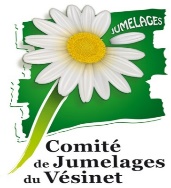 Comité de Jumelages du Vésinet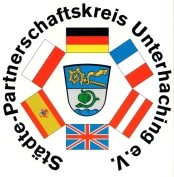 